Приложение № 3 к постановлениюИсполнительного комитета Профсоюза от 25 декабря 2020 г.№ 5-1Единые образцы бланков и печатейтерриториальных организаций ПрофсоюзаОбразец продольного бланка оформления решения конференции территориальной организации ПрофсоюзаОбразец продольного бланка оформления решения комитета (совета) территориальной организации ПрофсоюзаОбразец продольного бланка оформления решения контрольно-ревизионной комиссии территориальной организации ПрофсоюзаОбразец продольного бланка оформления решения президиума территориальной организации ПрофсоюзаОбразец продольного бланка оформления решения председателя территориальной организации ПрофсоюзаОбразец бланка письма с продольным расположением реквизитов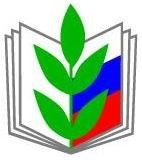 ПРОФЕССИОНАЛЬНЫЙ СОЮЗ РАБОТНИКОВ НАРОДНОГО ОБРАЗОВАНИЯ И НАУКИ РОССИЙСКОЙ ФЕДЕРАЦИИНАЗВАНИЕ ВАШЕЙ ТЕРРИТОРИАЛЬНОЙ  ОРГАНИЗАЦИИ  ПРОФЕССИОНАЛЬНОГО СОЮЗАРАБОТНИКОВ НАРОДНОГО ОБРАЗОВАНИЯ И НАУКИ РОССИЙСКОЙ ФЕДЕРАЦИИ(НАЗВАНИЕ ВАШЕЙ ТЕРРИТОРИАЛЬНОЙ  ОРГАНИЗАЦИИ  ОБЩЕРОССИЙСКОГО ПРОФСОЮЗА ОБРАЗОВАНИЯ)Индекс, город, улица, кабинет, телефон, сайт(если есть), email 	ОКПО   ОГРН   ИНН/КПП /	 	№ 	На №	от  	АдресатЗаголовок к тексту письмаОбразец бланка письма с угловым расположением реквизитовОбразец бланка письма с угловым расположением реквизитовОбразец бланка письма с угловым расположением реквизитовОбразец бланка письма с угловым расположением реквизитовОбразец оттиска печати территориальной организации Профсоюза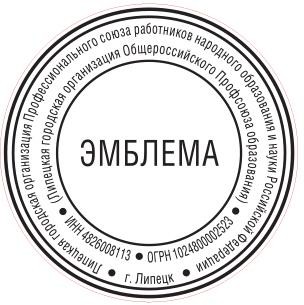 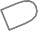 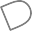 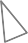 ПРОФЕССИОНАЛЬНЫЙ СОЮЗ РАБОТНИКОВ НАРОДНОГО ОБРАЗОВАНИЯ И НАУКИ РОССИЙСКОЙ ФЕДЕРАЦИИНАЗВАНИЕ ВАШЕЙ ТЕРРИТОРИАЛЬНОЙ  ОРГАНИЗАЦИИ ПРОФЕССИОНАЛЬНОГО СОЮЗАРАБОТНИКОВ НАРОДНОГО ОБРАЗОВАНИЯ И НАУКИ РОССИЙСКОЙ ФЕДЕРАЦИИ(НАЗВАНИЕ ВАШЕЙ ТЕРРИТОРИАЛЬНОЙ  ОРГАНИЗАЦИИ  ОБЩЕРОССИЙСКОГО ПРОФСОЮЗА ОБРАЗОВАНИЯ)КОНФЕРЕНЦИЯПОСТАНОВЛЕНИЕПРОФЕССИОНАЛЬНЫЙ СОЮЗ РАБОТНИКОВ НАРОДНОГО ОБРАЗОВАНИЯ И НАУКИ РОССИЙСКОЙ ФЕДЕРАЦИИНАЗВАНИЕ ВАШЕЙ ТЕРРИТОРИАЛЬНОЙ  ОРГАНИЗАЦИИ ПРОФЕССИОНАЛЬНОГО СОЮЗАРАБОТНИКОВ НАРОДНОГО ОБРАЗОВАНИЯ И НАУКИ РОССИЙСКОЙ ФЕДЕРАЦИИ(НАЗВАНИЕ ВАШЕЙ ТЕРРИТОРИАЛЬНОЙ  ОРГАНИЗАЦИИ  ОБЩЕРОССИЙСКОГО ПРОФСОЮЗА ОБРАЗОВАНИЯ)КОНФЕРЕНЦИЯПОСТАНОВЛЕНИЕПРОФЕССИОНАЛЬНЫЙ СОЮЗ РАБОТНИКОВ НАРОДНОГО ОБРАЗОВАНИЯ И НАУКИ РОССИЙСКОЙ ФЕДЕРАЦИИНАЗВАНИЕ ВАШЕЙ ТЕРРИТОРИАЛЬНОЙ  ОРГАНИЗАЦИИ ПРОФЕССИОНАЛЬНОГО СОЮЗАРАБОТНИКОВ НАРОДНОГО ОБРАЗОВАНИЯ И НАУКИ РОССИЙСКОЙ ФЕДЕРАЦИИ(НАЗВАНИЕ ВАШЕЙ ТЕРРИТОРИАЛЬНОЙ  ОРГАНИЗАЦИИ  ОБЩЕРОССИЙСКОГО ПРОФСОЮЗА ОБРАЗОВАНИЯ)КОНФЕРЕНЦИЯПОСТАНОВЛЕНИЕ«	»	20	г.ВАШ ГОРОД№  	ПРОФЕССИОНАЛЬНЫЙ СОЮЗ РАБОТНИКОВ НАРОДНОГО ОБРАЗОВАНИЯ И НАУКИ РОССИЙСКОЙ ФЕДЕРАЦИИНАЗВАНИЕ ВАШЕЙ ТЕРРИТОРИАЛЬНОЙ  ОРГАНИЗАЦИИ  ПРОФЕССИОНАЛЬНОГО СОЮЗАРАБОТНИКОВ НАРОДНОГО ОБРАЗОВАНИЯ И НАУКИ РОССИЙСКОЙ ФЕДЕРАЦИИ(НАЗВАНИЕ ВАШЕЙ ТЕРРИТОРИАЛЬНОЙ  ОРГАНИЗАЦИИ  ОБЩЕРОССИЙСКОГО ПРОФСОЮЗА ОБРАЗОВАНИЯ)КОМИТЕТ (СОВЕТ)ПОСТАНОВЛЕНИЕПРОФЕССИОНАЛЬНЫЙ СОЮЗ РАБОТНИКОВ НАРОДНОГО ОБРАЗОВАНИЯ И НАУКИ РОССИЙСКОЙ ФЕДЕРАЦИИНАЗВАНИЕ ВАШЕЙ ТЕРРИТОРИАЛЬНОЙ  ОРГАНИЗАЦИИ  ПРОФЕССИОНАЛЬНОГО СОЮЗАРАБОТНИКОВ НАРОДНОГО ОБРАЗОВАНИЯ И НАУКИ РОССИЙСКОЙ ФЕДЕРАЦИИ(НАЗВАНИЕ ВАШЕЙ ТЕРРИТОРИАЛЬНОЙ  ОРГАНИЗАЦИИ  ОБЩЕРОССИЙСКОГО ПРОФСОЮЗА ОБРАЗОВАНИЯ)КОМИТЕТ (СОВЕТ)ПОСТАНОВЛЕНИЕПРОФЕССИОНАЛЬНЫЙ СОЮЗ РАБОТНИКОВ НАРОДНОГО ОБРАЗОВАНИЯ И НАУКИ РОССИЙСКОЙ ФЕДЕРАЦИИНАЗВАНИЕ ВАШЕЙ ТЕРРИТОРИАЛЬНОЙ  ОРГАНИЗАЦИИ  ПРОФЕССИОНАЛЬНОГО СОЮЗАРАБОТНИКОВ НАРОДНОГО ОБРАЗОВАНИЯ И НАУКИ РОССИЙСКОЙ ФЕДЕРАЦИИ(НАЗВАНИЕ ВАШЕЙ ТЕРРИТОРИАЛЬНОЙ  ОРГАНИЗАЦИИ  ОБЩЕРОССИЙСКОГО ПРОФСОЮЗА ОБРАЗОВАНИЯ)КОМИТЕТ (СОВЕТ)ПОСТАНОВЛЕНИЕ«	»	20	г.ВАШ ГОРОД№  	ПРОФЕССИОНАЛЬНЫЙ СОЮЗ РАБОТНИКОВ НАРОДНОГО ОБРАЗОВАНИЯ И НАУКИ РОССИЙСКОЙ ФЕДЕРАЦИИНАЗВАНИЕ ВАШЕЙ ТЕРРИТОРИАЛЬНОЙ  ОРГАНИЗАЦИИ  ПРОФЕССИОНАЛЬНОГО СОЮЗАРАБОТНИКОВ НАРОДНОГО ОБРАЗОВАНИЯ И НАУКИ РОССИЙСКОЙ ФЕДЕРАЦИИ(НАЗВАНИЕ ВАШЕЙ ТЕРРИТОРИАЛЬНОЙ  ОРГАНИЗАЦИИ  ОБЩЕРОССИЙСКОГО ПРОФСОЮЗА ОБРАЗОВАНИЯ)КОНТРОЛЬНО-РЕВИЗИОННАЯ КОМИССИЯПОСТАНОВЛЕНИЕПРОФЕССИОНАЛЬНЫЙ СОЮЗ РАБОТНИКОВ НАРОДНОГО ОБРАЗОВАНИЯ И НАУКИ РОССИЙСКОЙ ФЕДЕРАЦИИНАЗВАНИЕ ВАШЕЙ ТЕРРИТОРИАЛЬНОЙ  ОРГАНИЗАЦИИ  ПРОФЕССИОНАЛЬНОГО СОЮЗАРАБОТНИКОВ НАРОДНОГО ОБРАЗОВАНИЯ И НАУКИ РОССИЙСКОЙ ФЕДЕРАЦИИ(НАЗВАНИЕ ВАШЕЙ ТЕРРИТОРИАЛЬНОЙ  ОРГАНИЗАЦИИ  ОБЩЕРОССИЙСКОГО ПРОФСОЮЗА ОБРАЗОВАНИЯ)КОНТРОЛЬНО-РЕВИЗИОННАЯ КОМИССИЯПОСТАНОВЛЕНИЕПРОФЕССИОНАЛЬНЫЙ СОЮЗ РАБОТНИКОВ НАРОДНОГО ОБРАЗОВАНИЯ И НАУКИ РОССИЙСКОЙ ФЕДЕРАЦИИНАЗВАНИЕ ВАШЕЙ ТЕРРИТОРИАЛЬНОЙ  ОРГАНИЗАЦИИ  ПРОФЕССИОНАЛЬНОГО СОЮЗАРАБОТНИКОВ НАРОДНОГО ОБРАЗОВАНИЯ И НАУКИ РОССИЙСКОЙ ФЕДЕРАЦИИ(НАЗВАНИЕ ВАШЕЙ ТЕРРИТОРИАЛЬНОЙ  ОРГАНИЗАЦИИ  ОБЩЕРОССИЙСКОГО ПРОФСОЮЗА ОБРАЗОВАНИЯ)КОНТРОЛЬНО-РЕВИЗИОННАЯ КОМИССИЯПОСТАНОВЛЕНИЕ«	»	20	г.ВАШ ГОРОД№  	ПРОФЕССИОНАЛЬНЫЙ СОЮЗ РАБОТНИКОВ НАРОДНОГО ОБРАЗОВАНИЯ И НАУКИ РОССИЙСКОЙ ФЕДЕРАЦИИНАЗВАНИЕ ВАШЕЙ ТЕРРИТОРИАЛЬНОЙ  ОРГАНИЗАЦИИ  ПРОФЕССИОНАЛЬНОГО СОЮЗАРАБОТНИКОВ НАРОДНОГО ОБРАЗОВАНИЯ И НАУКИ РОССИЙСКОЙ ФЕДЕРАЦИИ(НАЗВАНИЕ ВАШЕЙ ТЕРРИТОРИАЛЬНОЙ  ОРГАНИЗАЦИИ  ОБЩЕРОССИЙСКОГО ПРОФСОЮЗА ОБРАЗОВАНИЯ)ПРЕЗИДИУМПОСТАНОВЛЕНИЕПРОФЕССИОНАЛЬНЫЙ СОЮЗ РАБОТНИКОВ НАРОДНОГО ОБРАЗОВАНИЯ И НАУКИ РОССИЙСКОЙ ФЕДЕРАЦИИНАЗВАНИЕ ВАШЕЙ ТЕРРИТОРИАЛЬНОЙ  ОРГАНИЗАЦИИ  ПРОФЕССИОНАЛЬНОГО СОЮЗАРАБОТНИКОВ НАРОДНОГО ОБРАЗОВАНИЯ И НАУКИ РОССИЙСКОЙ ФЕДЕРАЦИИ(НАЗВАНИЕ ВАШЕЙ ТЕРРИТОРИАЛЬНОЙ  ОРГАНИЗАЦИИ  ОБЩЕРОССИЙСКОГО ПРОФСОЮЗА ОБРАЗОВАНИЯ)ПРЕЗИДИУМПОСТАНОВЛЕНИЕПРОФЕССИОНАЛЬНЫЙ СОЮЗ РАБОТНИКОВ НАРОДНОГО ОБРАЗОВАНИЯ И НАУКИ РОССИЙСКОЙ ФЕДЕРАЦИИНАЗВАНИЕ ВАШЕЙ ТЕРРИТОРИАЛЬНОЙ  ОРГАНИЗАЦИИ  ПРОФЕССИОНАЛЬНОГО СОЮЗАРАБОТНИКОВ НАРОДНОГО ОБРАЗОВАНИЯ И НАУКИ РОССИЙСКОЙ ФЕДЕРАЦИИ(НАЗВАНИЕ ВАШЕЙ ТЕРРИТОРИАЛЬНОЙ  ОРГАНИЗАЦИИ  ОБЩЕРОССИЙСКОГО ПРОФСОЮЗА ОБРАЗОВАНИЯ)ПРЕЗИДИУМПОСТАНОВЛЕНИЕ«	»	20	г.ВАШ ГОРОД№  	ПРОФЕССИОНАЛЬНЫЙ СОЮЗ РАБОТНИКОВ НАРОДНОГО ОБРАЗОВАНИЯ И НАУКИ РОССИЙСКОЙ ФЕДЕРАЦИИНАЗВАНИЕ ВАШЕЙ ТЕРРИТОРИАЛЬНОЙ  ОРГАНИЗАЦИИ  ПРОФЕССИОНАЛЬНОГО СОЮЗАРАБОТНИКОВ НАРОДНОГО ОБРАЗОВАНИЯ И НАУКИ РОССИЙСКОЙ ФЕДЕРАЦИИ(НАЗВАНИЕ ВАШЕЙ ТЕРРИТОРИАЛЬНОЙ  ОРГАНИЗАЦИИ  ОБЩЕРОССИЙСКОГО ПРОФСОЮЗА ОБРАЗОВАНИЯ)ПРЕДСЕДАТЕЛЬРАСПОРЯЖЕНИЕПРОФЕССИОНАЛЬНЫЙ СОЮЗ РАБОТНИКОВ НАРОДНОГО ОБРАЗОВАНИЯ И НАУКИ РОССИЙСКОЙ ФЕДЕРАЦИИНАЗВАНИЕ ВАШЕЙ ТЕРРИТОРИАЛЬНОЙ  ОРГАНИЗАЦИИ  ПРОФЕССИОНАЛЬНОГО СОЮЗАРАБОТНИКОВ НАРОДНОГО ОБРАЗОВАНИЯ И НАУКИ РОССИЙСКОЙ ФЕДЕРАЦИИ(НАЗВАНИЕ ВАШЕЙ ТЕРРИТОРИАЛЬНОЙ  ОРГАНИЗАЦИИ  ОБЩЕРОССИЙСКОГО ПРОФСОЮЗА ОБРАЗОВАНИЯ)ПРЕДСЕДАТЕЛЬРАСПОРЯЖЕНИЕПРОФЕССИОНАЛЬНЫЙ СОЮЗ РАБОТНИКОВ НАРОДНОГО ОБРАЗОВАНИЯ И НАУКИ РОССИЙСКОЙ ФЕДЕРАЦИИНАЗВАНИЕ ВАШЕЙ ТЕРРИТОРИАЛЬНОЙ  ОРГАНИЗАЦИИ  ПРОФЕССИОНАЛЬНОГО СОЮЗАРАБОТНИКОВ НАРОДНОГО ОБРАЗОВАНИЯ И НАУКИ РОССИЙСКОЙ ФЕДЕРАЦИИ(НАЗВАНИЕ ВАШЕЙ ТЕРРИТОРИАЛЬНОЙ  ОРГАНИЗАЦИИ  ОБЩЕРОССИЙСКОГО ПРОФСОЮЗА ОБРАЗОВАНИЯ)ПРЕДСЕДАТЕЛЬРАСПОРЯЖЕНИЕ«	»	20	г.ВАШ ГОРОД№  	ОБЩЕРОССИЙСКИЙ ПРОФСОЮЗ ОБРАЗОВАНИЯНАЗВАНИЕ ВАШЕЙ ТЕРРИТОРИАЛЬНОЙ  ОРГАНИЗАЦИИ АдресатПРОФЕССИОНАЛЬНОГО СОЮЗАРАБОТНИКОВ НАРОДНОГО ОБРАЗОВАНИЯИ НАУКИ РОССИЙСКОЙ ФЕДЕРАЦИИ(НАЗВАНИЕ ВАШЕЙ ТЕРРИТОРИАЛЬНОЙ  ОРГАНИЗАЦИИ  ОБЩЕРОССИЙСКОГОПРОФСОЮЗА ОБРАЗОВАНИЯ)              Индекс, город, улица, кабинет         телефон                          сайт(если есть), email                 ОКПО   ОГРН               ИНН/КПП / 	№  	На №	от  	Заголовок к тексту письмаОБЩЕРОССИЙСКИЙ ПРОФСОЮЗ ОБРАЗОВАНИЯНАЗВАНИЕ ВАШЕЙ ТЕРРИТОРИАЛЬНОЙ  ОРГАНИЗАЦИИ АдресатПРОФЕССИОНАЛЬНОГО СОЮЗАРАБОТНИКОВ НАРОДНОГО ОБРАЗОВАНИЯИ НАУКИ РОССИЙСКОЙ ФЕДЕРАЦИИ(НАЗВАНИЕ ВАШЕЙ ТЕРРИТОРИАЛЬНОЙ  ОРГАНИЗАЦИИ  ОБЩЕРОССИЙСКОГОПРОФСОЮЗА ОБРАЗОВАНИЯ)ПРЕДСЕДАТЕЛЬ              Индекс, город, улица, кабинет         телефон                          сайт(если есть), email                 ОКПО   ОГРН               ИНН/КПП / 	№  	На №	от  	Заголовок к тексту письмаОБЩЕРОССИЙСКИЙ ПРОФСОЮЗ ОБРАЗОВАНИЯНАЗВАНИЕ ВАШЕЙ ТЕРРИТОРИАЛЬНОЙ  ОРГАНИЗАЦИИ АдресатПРОФЕССИОНАЛЬНОГО СОЮЗАРАБОТНИКОВ НАРОДНОГО ОБРАЗОВАНИЯИ НАУКИ РОССИЙСКОЙ ФЕДЕРАЦИИ(НАЗВАНИЕ ВАШЕЙ ТЕРРИТОРИАЛЬНОЙ  ОРГАНИЗАЦИИ  ОБЩЕРОССИЙСКОГОПРОФСОЮЗА ОБРАЗОВАНИЯ)ЗАМЕСТИТЕЛЬПРЕДСЕДАТЕЛЯ              Индекс, город, улица, кабинет         телефон                          сайт(если есть), email                 ОКПО   ОГРН               ИНН/КПП / 	№  	На №	от  	Заголовок к тексту письмаОБЩЕРОССИЙСКИЙ ПРОФСОЮЗ ОБРАЗОВАНИЯНАЗВАНИЕ ВАШЕЙ ТЕРРИТОРИАЛЬНОЙ  ОРГАНИЗАЦИИ АдресатПРОФЕССИОНАЛЬНОГО СОЮЗАРАБОТНИКОВ НАРОДНОГО ОБРАЗОВАНИЯИ НАУКИ РОССИЙСКОЙ ФЕДЕРАЦИИ(НАЗВАНИЕ ВАШЕЙ ТЕРРИТОРИАЛЬНОЙ  ОРГАНИЗАЦИИ  ОБЩЕРОССИЙСКОГОПРОФСОЮЗА ОБРАЗОВАНИЯ)АППАРАТ              Индекс, город, улица, кабинет         телефон                          сайт(если есть), email                 ОКПО   ОГРН               ИНН/КПП / 	№  	На №	от  	Заголовок к тексту письма